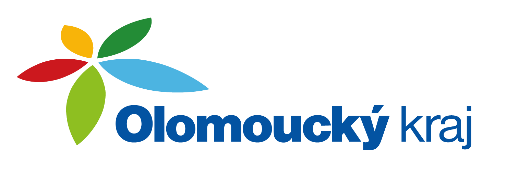 Program:ZahájeníZelená škola Olomouckého kraje ve školním roce 2022/2023 – vyhlášení veřejného příslibuVýroční zpráva o stavu a rozvoji vzdělávací soustavy v Olomouckém kraji za školní rok 2021/2022Dotační program na podporu práce s dětmi a mládeží v Olomouckém kraji v roce 2023 - vyhodnoceníRejstřík škol a školských zařízení v působnosti Olomouckého krajeRůznéUsnesení, závěrZápis:Program Výbor jednomyslně schválil navržený program zasedání. Zelená škola Olomouckého kraje ve školním roce 2022/2023 – vyhlášení veřejného příslibuOcenění Zelená škola Olomouckého kraje ve školním roce 2022/2023 je určeno školám se sídlem na území Olomouckého kraje zapsaným v rejstříku škol a školských zařízení, které se aktivně zapojují do realizace školního EVVO a ve stanovených kategoriích dosahují v oblasti EVVO významných úspěchů ve veřejném zájmu a v souladu s cíli Olomouckého kraje. Ocenění vychází z Dlouhodobého záměru vzdělávání a rozvoje vzdělávací soustavy v Olomouckém kraji a Koncepce vzdělávání k udržitelnému rozvoji Olomouckého kraje 2021-2024.Ocenění Zelená škola Olomouckého kraje ve školním roce 2022/2023 se uděluje v následujících kategoriích:mateřská škola, základní škola pouze s 1. stupněm,základní škola s 1. a 2. stupněm,gymnázium,střední škola (mimo gymnázia),střední škola vzdělávající žáky v oborech vzdělání zaměřených na lesnictví, ekologii a zemědělství,škola samostatně zřízená pro děti a žáky se speciálními vzdělávacími potřebami.          Oceněná škola získá titul Zelená škola Olomouckého kraje na 3 školní roky. Přihlášky škol musí být doručeny na odbor školství a mládeže v termínu od 23. 5. 2023 do 23. 6. 2023. V přihlášce uvádí škola vždy pouze aktivity realizované v období od 1. 9. 2022 do 30. 6. 2023.Po diskuzi členové výboru doporučili veřejný příslib vyhlásit dle Přílohy č. 1 zápisu. Současně doporučili zvýšení finanční alokace na realizaci tohoto příslibu o 100 % počínaje rokem 2023/2024.Výroční zpráva o stavu a rozvoji vzdělávací soustavy v Olomouckém kraji za školní rok 2021/2022  Členové výboru obdrželi Výroční zprávu o stavu a rozvoji vzdělávací soustavy v Olomouckém kraji za školní rok 2021/2022. Výroční zpráva je zpracována v souladu s ustanovením § 10 zákona č. 561/2004 Sb., o předškolním, základním, středním, vyšším odborném a jiném vzdělávání (dále jen „školský zákon“), ve znění pozdějších předpisů. Dle vyhlášky č. 15/2005 Sb., kterou se stanoví náležitosti dlouhodobých záměrů, výročních zpráv a vlastního hodnocení školy, ve znění pozdějších předpisů, obsahuje hodnocení stavu jednotlivých úrovní a oblastí vzdělávací soustavy, ekonomickou část a hodnocení naplňování dlouhodobého záměru a rozvoje vzdělávací soustavy, jeho cílů a priorit.Výroční zpráva podává informaci o stavu a rozvoji vzdělávací soustavy v Olomouckém kraji za školní rok 2021/2022, informaci o hospodaření Olomouckého kraje v oblasti škol a školských zařízení za rok 2022 a informaci o naplňování Dlouhodobého záměru vzdělávání a rozvoje vzdělávací soustavy Olomouckého kraje. Jedná se o materiál statistického, nikoliv koncepčního charakteru.Odpovědný radní RNDr. Jakubec, Ph.D. komentoval počet vycházejících žáků ze základních škol v okrese Jeseník a zvýšený tlak na otevření dalších tříd gymnaziálního typu v rámci kraje, a to z důvodu vycházejícího silného populačního ročníku. Uvedl, že v úvahu přichází navýšení 1 třídy čtyřletého gymnázia a navýšení počtu tříd na stávajících středních zdravotnických školách, neboť je zvýšena poptávka po zdravotnickém personálu v praxi.Po diskuzi výbor doporučil samosprávným orgánům výroční zprávu ke schválení dle Příloh č. 2 zápisu.Dotační program na podporu práce s dětmi a mládeží v Olomouckém kraji v roce 2023Dotační program je určen pro nestátní neziskové organizace, jejichž sídlo se nachází na území Olomouckého kraje a které mají ve svých stanovách přímo zakotvenou volnočasovou práci s dětmi a mládeží, střediska volného času či domy dětí a mládeže zapsané v rejstříku škol a školských zařízení bez rozdílu zřizovatele.Žadatelé měli možnost podávat žádosti o poskytnutí dotace v termínu od 16. 1. 2023 do 17. 2. 2023. V uvedeném období bylo přijato celkem 75 žádostí, z toho 9 žádostí bylo v souladu s pravidly programu vyřazeno z dalšího posuzování (neoprávnění žadatelé, žádost nebyla podána předepsaným způsobem) a 66 žádostí bude hodnoceno. Návrh konkrétních částek jednotlivým žádostem v souladu s pravidly programu je v kompetenci V-VVZ, případně hodnotící komise složené z členů V-VVZ, a to v termínu do 31. 3. 2023 tak, aby vyhodnocení dotačního programu bylo předloženo ke schválení Radě Olomouckého kraje na její schůzi dne 17. 4. 2023.Za účelem vyhodnocení tohoto dotačního programu výbor určil za členy hodnotící komise Mgr. Jakuba Dolníčka, Mgr. Ing. Hanu Vackovou, Mgr. Martu Husičkovou, Mgr. Dominika Voráče a Mgr. Pavla Polcra. Setkání hodnotitelů se uskuteční dne 28. 3. 2023 ve 12:00 hodin v budově Pedagogické fakulty UPOL.Rejstřík škol a školských zařízení v působnosti Olomouckého kraje  Členové výboru projednali žádosti školských zařízení o změny ve školském rejstříku. Jedná se o:Pedagogicko – psychologickou poradnu a Speciálně pedagogické centrum Olomouckého kraje, Olomouc, U Sportovní haly 1a, a tovýmaz dalšího místa poskytovaných školských služeb – detašovaného pracoviště pedagogicko – psychologické poradny na adrese Palackého 938/30a, 784 01 Litovel,zápis dalšího místa poskytovaných školských služeb – detašovaného pracoviště pedagogicko – psychologické poradny na adrese nám. Přemysla Otakara 753//11, 784 01 Litovel.Důvodem žádosti je přestěhování do prostoru, které lépe odpovídá předmětu poskytovaných služeb pedagogicko-psychologické poradny. Svou velikostí, polohou 
a vhodnějším zázemí pro vyšetřované děti a žáky se speciálními vzdělávacími potřebami nové pracoviště lépe vyhovuje klientům pedagogicko-psychologického poradenství.b) Dům dětí a mládeže Vila Tereza, Uničov, a to zápis dalšího místa poskytovaného vzdělávání s účinností od nejbližšího možného termínu na adrese Základní škola Uničov, Haškova 211, okres Olomouc, Haškova 211, 783 91 Uničov.Důvodem žádosti zápisu dalšího místa vzdělávání je rozšíření pravidelné činnosti školského zařízení, a to otevřením nového zájmového útvaru. Po diskuzi výbor doporučil obě žádosti o změny ve školském rejstříku ke kladnému vyřízení (viz Příloha č. 3 zápisu).6.   Různéa) Mgr. Ing. Vacková vznesla dotaz na proplácení cestovních náhrad při akcích organizovaných školou, zejména možnosti využít pro pedagogický doprovod hromadných slevových jízdenek společně se žáky. Dále požádala o prověření možnosti používat při platbách za nákupy ve prospěch školy platební kartu, nikoliv hotovost. OŠM zajistí prověření a tazatelka bude informována.b) Mgr. Šťastný otevřel diskuzi na téma dotačního programu na podporu činnosti vysokých škol v Olomouckém kraji. Navrhl upravit pravidla pro poskytování dotací v dalším dotačním období. Výbor se novými pravidly bude zabývat na svém srpnovém zasedání v roce 2023. Diskuze byla vedena i na téma neposkytnutí dotace České zemědělské univerzitě v Praze, Kamýcká 129. V zápise z minulého zasedání výboru dne 1. 2. 2023 je nepřesně uvedeno, že všichni žadatelé o dotaci splnili podmínky dotačního programu. Nicméně v době posuzování žádosti o dotaci OŠM ještě neměl k dispozici stanovisko Úřadu práce o uplatnitelnosti absolventů této školy na trhu práce. Proto bylo stanovisko použito až při vlastním projednávání žádosti v samosprávných orgánech kraje, a to v neprospěch České zemědělské univerzity v Praze. Odpovědný radní RNDr. Aleš Jakubec, Ph.D. předložil ke zvážení možnost zrušení dotací v dnešní podobě a jít cestou realizace projektů ve prospěch kraje. Další zasedání výboru: 31. 5. 2023 Předsedkyně výboru poděkovala všem za účast a zasedání ukončila.V Olomouci dne 16. 3. 2023……………………………….Mgr. Marta Husičkovápředseda výboruZápis č. 11ze zasedání Výboru pro výchovu, vzdělávání a zaměstnanostZastupitelstva Olomouckého krajeze dne 15. 3. 2023Přítomni:Nepřítomni:Mgr. Marta HusičkováAngelis Zdukos Mgr. Roman ŠťastnýMgr. Pavel PolcrMgr. Radek VincourMgr. Ing. Hana VackováIng. Aleš SuchánekIng. Petr LipčíkMgr. Jakub KnápekIng. Tomáš LáznaMgr. Jaromíra LónováMgr. Dominik VoráčMgr. Jakub DolníčekOmluveni:Mgr. Bc. et Mgr. Jiří Viterna, MBA, MSc.Mgr. et Mgr. Jakub Lysek, Ph.D.Mgr. Dita PalaščákováLeoš PtáčekMgr. Michael TesařMgr. Pavel DoubravaHosté:RNDr. Aleš Jakubec, Ph.D.Mgr. Martin Pustaj